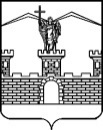 СОВЕТ    ЛАБИНСКОГО ГОРОДСКОГО ПОСЕЛЕНИЯЛАБИНСКОГО  РАЙОНА  (третий созыв)РЕШЕНИЕ         от 27.10.2016 года                                                                                                   №  153/41 г. ЛабинскОб увековечении памяти Игоря Валерьевича Марьенкова	Рассмотрев ходатайство коллектива муниципального бюджетного учреждения дополнительного образования муниципального образования Лабинский район «Детская юношеская спортивная школа единоборств»         об увековечивании имени  героя России Игоря Валерьевича Марьенкова, который тренировался и работал в спортивной школе, героически погиб при проведении оперативно-боевого мероприятия в Северо-Кавказском регионе, воздавая должное его заслугам, Совет Лабинского городского поселения Лабинского района, на основании пункта 30 части 2 статьи 26 Устава Лабинского городского поселения Лабинского района,   РЕШИЛ:1. Установить мемориальную доску на здании «ДЮСШ единоборств» расположенном по адресу г.Лабинск, ул.К.Маркса, 176 следующего содержания: «В этой спортивной школе тренировался и работал                   Герой Российской Федерации, начальник 1 отделения 5 отдела Управления «А» Центра специального назначения ФСБ России, подполковник              Игорь Валерьевич Марьенков (09.05.1975 – 16.06.2016)»	2. Контроль за исполнением настоящего решения возложить на комитет Совета Лабинского городского поселения Лабинского района по вопросам
образования, науки, культуры, делам молодежи и спорту (Гречанный).  3. Настоящее  решение  вступает  в  силу  со  дня  его  подписания.
Исполняющий обязанности главы Лабинского городскогопоселения Лабинского района	П.В. ДядюраПредседатель Совета Лабинского городского поселения  	М.И. Артеменко